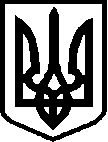 СУМСЬКА ОБЛАСТЬ БІЛОПІЛЬСЬКА РАЙОННА РАДА ВОРОЖБЯНСЬКИЙ НАВЧАЛЬНО-ВИХОВНИЙ КОМПЛЕКС: ЗАГАЛЬНООСВІТНЯ ШКОЛА І – ІІ СТУПЕНІВ – ДОШКІЛЬНИЙ НАВЧАЛЬНИЙ ЗАКЛАД № 4НАКАЗ31   травня  2019 року                                                                       № 97 -ОДПро зарахування учнів до 1 класуЗгідно наказу Міністерства освіти і науки, молоді та спорту від 16.04.2018 №367 «Про затвердження порядку зарахування, відрахування та переведення учнів до державних та комунальних закладів освіти для здобуття повної загальної середньої освіти» ,  на підставі поданих документів:заяви батьків про зарахування дитини до  закладу;медичної довідки;копія свідоцтва про народженняНАКАЗУЮ: Зарахувати до 1 класу:Євдокімову Віру ОлександрівнуКальченко Вікторію РусланівнуКарпенка Миколу МихайловичаРосоху Станіслова ЮрійовичаФонарьову Олесю МиколаївнуЧистовалову Богдану АндріївнуФущіч Аліну СергіївнуШрамка Дениса ВолодимировичаВідповідальність за ведення особових справ  учнів  покласти на  класного керівника  1 класу Хмилюк Н.А.Директор           О.МІРОШНИЧЕНКО